		Warszawa, 11 grudnia 2023 r.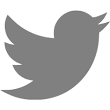 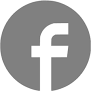 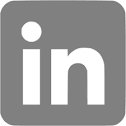 #Budimex #infrastruktura #Ełk #drogakrajowa #warminskomazurskieBudimex z umową na 186 mln netto na rozbudowę drogi krajowej nr 65 na odcinku Gąski – Ełk Budimex podpisał umowę na rozbudowę istniejącej drogi krajowej nr 65 na odcinku Gąski – Ełk. Wartość kontraktu opiewa na kwotę 186 mln PLN netto. Zadanie, poza gruntowną przebudową nawierzchni, korektą geometrii drogi oraz poszerzeniem jezdni i podniesieniem jej ogólnych parametrów, zakłada również budowę całkowicie nowego mostu w miejscowości Straduny oraz rozbiórkę starego obiektu. Roboty ruszają z dniem podpisania umowy. ‎Zgodnie z zawartą umową, na realizację inwestycji wykonawca ma, nie wliczając okresów zimowych, 18 miesięcy.‎ Celem projektowanej rozbudowy jest wieloaspektowa poprawa komfortu jazdy oraz dostosowanie nawierzchni drogi do przenoszenia ruchu ciężkiego‎, a także poprawa bezpieczeństwa ruchu drogowego poprzez przebudowę istniejących skrzyżowań. ‎– Kolejny odcinek drogi krajowej, istotny dla lokalnej społeczności, zostanie zmodernizowany z naszym udziałem. Poszerzenie jezdni i poprawa parametrów bezpośrednio przełożą się nie tylko na komfort podróżowania, ale również na wzrost bezpieczeństwa na drodze. Nasze infrastrukturalne know-how pozwala realizować takie zadania terminowo i zgodnie z najwyższymi standardami – mówi Jakub Długoszek, Dyrektor Budownictwa Infrastrukturalnego w Budimex SA.‎W ramach kontraktu budowie oraz kompleksowej przebudowie ulegną przepusty, skrzyżowania, pętle i zatoki autobusowe wraz z dojściami dla ‎pieszych, a także chodnikami wzdłuż DK 65 oraz w miejscowościach: Straduny, Oracze, Wityny.  Przebudowane zostaną również drogi obsługujące teren przyległy (jezdnie dodatkowe DK65) oraz odwodnienia drogi. ‎Budimex to doświadczony wykonawca infrastruktury drogowej, w swoim portfolio posiadający obwodnice, drogi ekspresowe, a także drogi krajowe. Statystycznie, spółka realizuje średnio co ‎czwarty kilometr drogi ekspresowej w Polsce.‎ Budimex bezpośrednio odpowiada za budowę obwodnicy Suwałk, ‎Obwodnicy Metropolitarnej Trójmiasta, zwanej „królową polskich obwodnic” czy najdłuższego odcinka trasy S6.Spółka jest również aktywna w samym Ełku – modernizując stację kolejową Ełk ‎oraz budując drogę krajową 65, czyli ulicę Norwida wraz ‎z mostem nad rzeką Ełk. Dodatkowo, w szpitalu Pro-Medica w Ełku powstała w ramach programu „Strefa Rodzica. Budimex dzieciom” wyjątkowa przestrzeń ‎przeznaczona dla najmłodszych pacjentów‎.BUDIMEX SA jest spółką z ponad pięćdziesięcioletnią tradycją, która ma znaczący udział w rozwoju gospodarczym Polski. Naszą pracą podnosimy jakość życia milionów Polaków. W okresie 50 lat istnienia firmy zrealizowaliśmy tysiące nowoczesnych inwestycji infrastrukturalnych, kubaturowych i przemysłowych. Kultura innowacyjności, doskonalenie i kierowanie się zasadami zrównoważonego rozwoju pozwoliły nam zdobyć pozycję lidera polskiego rynku budowlanego. Jesteśmy obecni nie tylko na rynku polskim, ale też zagranicznym. Stopniowo zwiększamy swoje zaangażowanie w sektorze facility management (obsługa nieruchomości i obiektów infrastruktury) oraz gospodarki odpadami. Od 1995 roku nasza spółka notowana jest na warszawskiej GPW, a od roku 2011 wchodzi w skład indeksu najbardziej odpowiedzialnych spółek giełdowych. Jej inwestorem strategicznym jest hiszpańska firma o globalnym zasięgu – Ferrovial. W skład grupy wchodzą: Mostostal Kraków oraz FBSerwis.Jesteśmy jednym z sygnatariuszy Porozumienia dla Bezpieczeństwa w Budownictwie – inicjatywy utworzonej w 2010 r., zrzeszającej największych generalnych wykonawców w Polsce w celu podniesienia poziomu bezpieczeństwa pracy w branży budowlanej.Więcej informacji jest dostępnych na www.budimex.plKontakt: Michał Wrzosek Rzecznik Prasowytel. (22) 62 36 164, 512 478 522, michal.wrzosek@budimex.plwww.media.budimex.pl